Melyik nemzeti parkban van Diás sziget?Az egyik ide kapcsolható híres magyar regény szereplője a következő táviratot adhatta fel: „Kedves barátom, Bütyök! Lehet, hogy nem élem túl ezt a nyarat. Az öreg elég szótlan, a nád vág, a szúnyogok teljesen összecsíptek.” Ki a szerző, hogy hívják az öreget és ki adhatta fel a táviratot?Melyik nemzeti parkban található a Sztyx-patakA görög mitológiában milyen jelentősége van a névrokonának? Melyik nemzeti parkba vannak Ősfák?Hol tártak fel 16 db miocén kori ősfát Magyarországon?Hol láthatsz ezekből kiállított darabokat?Melyik nemzeti parkban és pontosan hol jött létre Európa első csillagos égbolt parkja? Hogyan lehetséges, hogy a Hortobágyi Nemzeti Parkban a „szentjánosbogár” megmenti a túzokok életét?Melyik híres XIX. századi magyar költőnk elbeszélő költeményében hasonlítja a főszereplőt testvére egy gunnyasztó túzokhoz?Ki ez a hős?Melyik nemzeti park címerében található meg a túzok?Hol van hazánkban még túzokrezervátum?Nézzetek utána, hogy az Őrségi Nemzeti Parkban melyik madárfajta az, amelyre igazak a következő állítások:néhány tucatnyi a populáció az Őrségben, a sokféle gyepen fészkel, a kaszálás ütemezésével védik a fészkeket. Egyes magyar tájakon kétkés madárnak is hívják. Mi a népi elnevezés magyarázata?Magyarországon található a legnagyobb édesvizi akváriumrendszer Európában.Melyik településen található?Melyik létesítmény része ez?Mi található még itt az akváriumon kívül?Az alábbi képeken 4 Magyarországon honos madarat látsz. Melyek ezek? ( kis segítségként, a megoldás a betűhálóban található madárnevek közt van.)bbb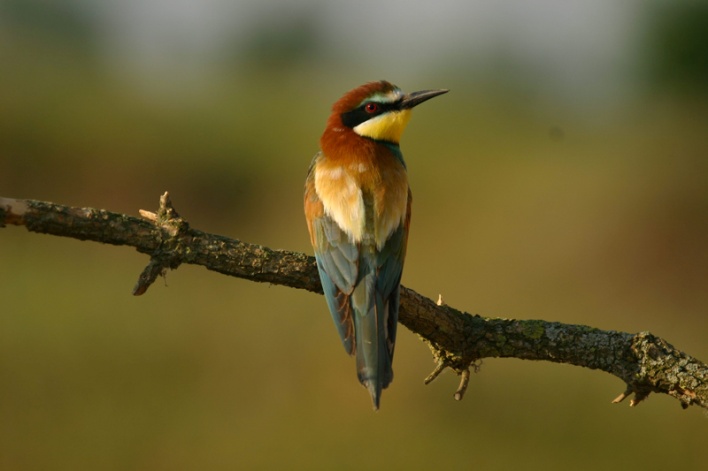 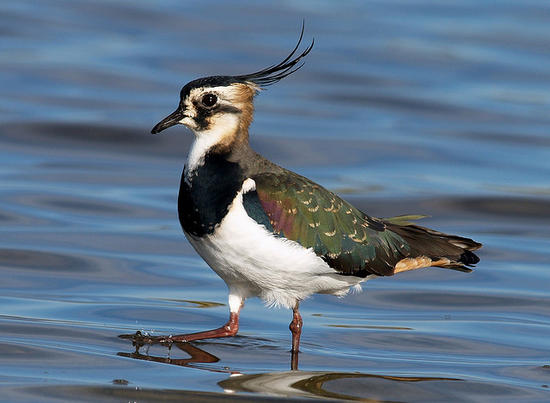 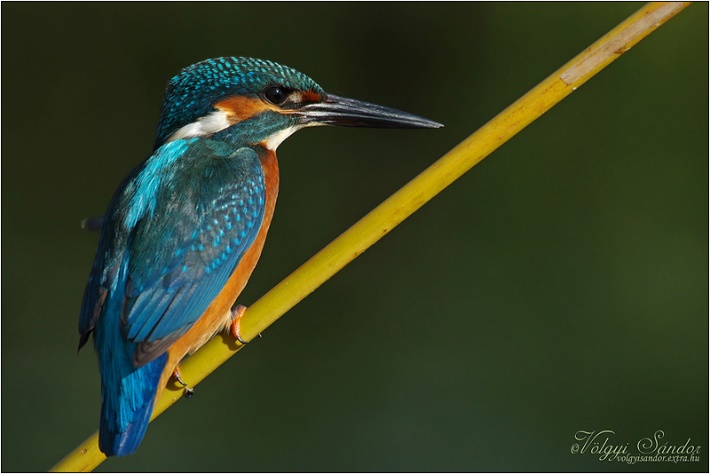 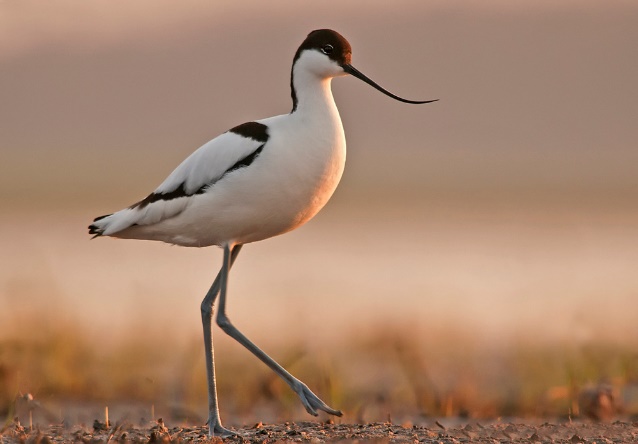 Melyik tavunkra igaz ez az állítás?Magyarországi sztyeppetó, melynek vize rendkívül sok nátriumot tartalmaz. Partvonala folyamatosan változik és száz évente előfordul, hogy kiszárad.Mikor száradt ki utoljára?AVDÉMYRBJGYGBESVMÉIGYURGYALAGLILEGYSEBMIBIMVRBÓABEPIÁŐÍBDACÁNGMBQÁÜRNÍÓNIWRLÁPIPÓCMNRTÚZOKATT